PATVIRTINTAMarijampolės ,,Žiburėlio“mokyklos-daugiafunkcio centrodirektoriaus 2021 m. gruodžio 15 d.įsakymu Nr. V-282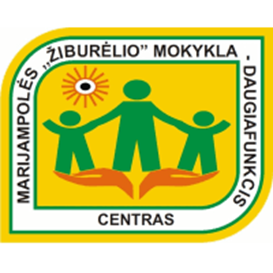 MARIJAMPOLĖS „ŽIBURĖLIO“ MOKYKLOS-DAUGIAFUNKCIO CENTRORESPUBLIKINIO PRADINIŲ KLASIŲ MOKINIŲ KŪRYBINIŲ DARBŲKONKURSO-PARODOS ,,MANO SĄSIUVINIO VIRŠELIS“NUOSTATAIBENDROSIOS NUOSTATOSMarijampolės ,,Žiburėlio“ mokyklos-daugiafunkcio centro meninės kūrybos parodos „Mano sąsiuvinio viršelis“ nuostatai reglamentuoja parodos tikslus, uždavinius, dalyvius, pateikimo sąlygas, organizavimo tvarką.Parodą organizuoja Marijampolės „Žiburėlio“ mokykla-daugiafunkcis centras.II. TIKSLASAktyvinti moksleivių kūrybiškumą, lavinant estetinį suvokimą ir skatinant originalumą.III. UŽDAVINIAIUgdyti mokinių kūrybinius gebėjimus kuo originaliau panaudojant grafinės raiškos priemones, kurti savo sąsiuvinio viršelį.Skatinti vaikų iniciatyvą ir ugdyti dalykines kompetencijas meno srityje, sudarant sąlygas mokiniams kūrybiškai perteikti savo požiūrį į sąsiuvinio viršelį.IV. DALYVIAIKonkurse gali dalyvauti Lietuvos bendrojo lavinimo mokyklų pradinių klasių mokiniai.V. KONKURSO-PARODOS ORGANIZAVIMO TVARKAKonkursas organizuojamas nuo 2021 m. gruodžio 17 d. iki 2022 m. sausio 31 d.Nufotografuotus darbus kartu su dalyvio anketa (priedas Nr.1) siųsti iki 2022 m. sausio 31 d. atsiųsti el. paštu: jurateolbergiene@gmail.comVirtuali paroda ir nugalėtojų darbai bus eksponuojami nuo 2022 m. vasario 15 d. https://www.facebook.com/zibureliomdcReikalavimai darbams pateikiamiems konkursui: Kūrybinis darbas atliekamas ant A4 formato lapo. Sąsiuvinio viršelis gali būti iliustruojamas įvairiomis priemonėmis. Mokinys ant sąsiuvinio viršelio ranka užrašo ugdymo įstaigos pavadinimą, klasę, savo vardą, pavardę ir mokomojo dalyko pavadinimą, kuriam skirtas sąsiuvinis. (Pvz.: Marijampolės „Žiburėlio“ mokyklos-daugiafunkcio centro, 1 klasės mokinio, Vardenio Pavardenio, lietuvių kalbos darbai). Parodai pateikiamos kokybiškos, ryškios nuotraukos, JPG formatu.Mokyklos, dalyvaujančios konkurse, gali pristatyti po 1-2 darbus iš kiekvienos klasių grupės (1 kl. – 1-2 darbai, 2 kl. – 1-2 darbai ir t.t.).VI. DARBŲ VERTINIMASKonkursui pateiktus darbus vertins Marijampolės „Žiburėlio“ mokyklos-daugiafunkcio centro direktoriaus įsakymu patvirtinta komisija.Darbų vertinimo kriterijai:originalumas;kūrybiškumas;meninė raiška.Komisija išrinks nugalėtojus – po 3 geriausius darbus iš klasių grupės (1 klasė - 3 darbai, 2 kl. - 3 darbai, 3 kl. - 3 darbai, 4 klasė - 3 darbai).Darbai neatitinkantys reikalavimų nebus eksponuojami.VII. APDOVANOJIMAIPedagogams, paruošusiems dalyvius konkursui, bus išsiųstos Marijampolės Meilės Lukšienės švietimo centro pažymos.Nugalėtojai bus apdovanojami Marijampolės ,,Žiburėlio“ mokyklos-daugiafunkcio centro elektroniniais diplomais.Visi konkurso dalyviai gaus elektronines padėkas.VIII. BAIGIAMOSIOS NUOSTATOSPedagogai norintys dalyvauti parodoje registruojasi sistemoje www.semiplius.lt Konkurso-parodos koordinatorė – Marijampolės „Žiburėlio“ mokyklos-daugiafunkcio centro direktoriaus pavaduotoja ugdymui Rūta Marcinkevičienė. Informaciją teikia mokytoja metodininkė Asta Juškauskienė, tel. nr. (8 612) 71 283.Organizatoriai be atskiro autoriaus sutikimo turi teisę atsiųstus piešinius (t. y. nuotraukas), su nurodyta jų autoryste, publikuoti internetinėje erdvėje. Dalyvavimas šiame konkurse reiškia sutikimą su visomis konkurso sąlygomis.Konkurso organizatorius pasilieka teisę atšaukti arba tikslinti Konkurso sąlygas ar terminus.___________________Priedas Nr. 1RESPUBLIKINIO PRADINIŲ KLASIŲ MOKINIŲ KŪRYBINIŲ DARBŲ KONKURSO-PARODOS,,MANO SĄSIUVINIO VIRŠELIS“DALYVIŲ SĄRAŠASEil. Nr.Mokinio vardas, pavardėMokykla, klasėPedagogo vardas, pavardė,kvalifikacinė kategorija,el. paštas, tel. nr.